PERFECT STEPS PUBLISHERSEND TERM EXAMS 20150721 745374/ 0721 707626 NAIROBIName: ……………………………………………………………	Adm no ……..…...................................Class: ……………………………………………………....….	FORM 2MATHEMATICSTIME: 2 ½ HOURSINSTRUCTIONS TO THE STUDENT:Write your name, admission no. , and class in the spaces providedAnswers and working  must be written on the question paper in the spaces provided below each question.Show all steps in your calculations below each question.Marks may be given for correct working even if the answer is wrong..1.	 Evaluate without using a calculator or Mathematical tables leaving your answer in thesimplest form. 										(3mks)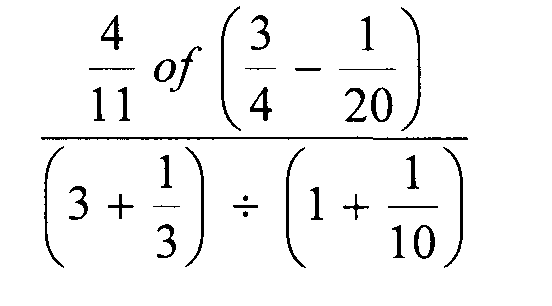 2. 	A Kenya bank buys and sells foreign currencies as shown.Buying (Ksh) 		Selling (Ksh)	1 Euro 				84.15		 84.26100 Japanese Yen 		65.37		 65.45A Japanese travelling from France to Kenya had 5000 Euros. He converted all the 5000Euros to Kenya shilling at the bank. While in Kenya, he spent a total of Ksh.289850and then converted the remaining Kenya shilling to Japanese Yens at the bank.Calculate the amount in Japanese Yen that he received.					 (4mks)3. Line L1 passes through the points A (1, -2) and B (3, -4). Find the equation of line L2 passing through the mid-point of AB and perpendicular to L1, leaving your answer in the form ax+by+c=0.  (4mks)4. 	The curved surface area of a cylindrical container is 1980cm2. If the radius of the container is 21cm, calculate to one decimal place the capacity of the container in litres			(3 mks)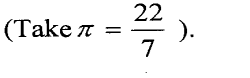 5. 	The scale 1 : 50,000 is used on a drawing.  An area of a thicket on the drawing is found to be 20cm2.  Calculate the area of the thicket on the actual ground in hectares.        ( 3 mks )6.	 Using a pair of compasses and a ruler only construct a triangle ABC such that AB= 4cm,BC = 6cm and ZABC = 135°. 								(2mks)(b) 	Construct the height of triangle ABC in (a) above taking AB as the base, hencecalculate the area of triangle ABC.							 (2 mks)7.	 One interior angle of a polygon is equal to 800 and each of the other interior angles are 128°. Find the number of sides of the polygon. 							(3 mks)8 . 	Simplify 	m + 2    -    m – 1   -   m – 3			   3	           5	   4 					             (2 mks )  9. 	Simplify:										 (3 mks)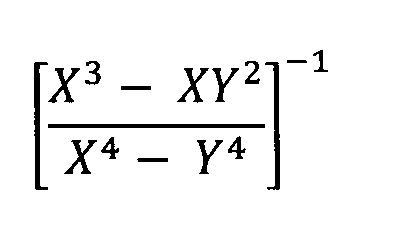 10. 	In the figure below, lines AB and XY are parallel.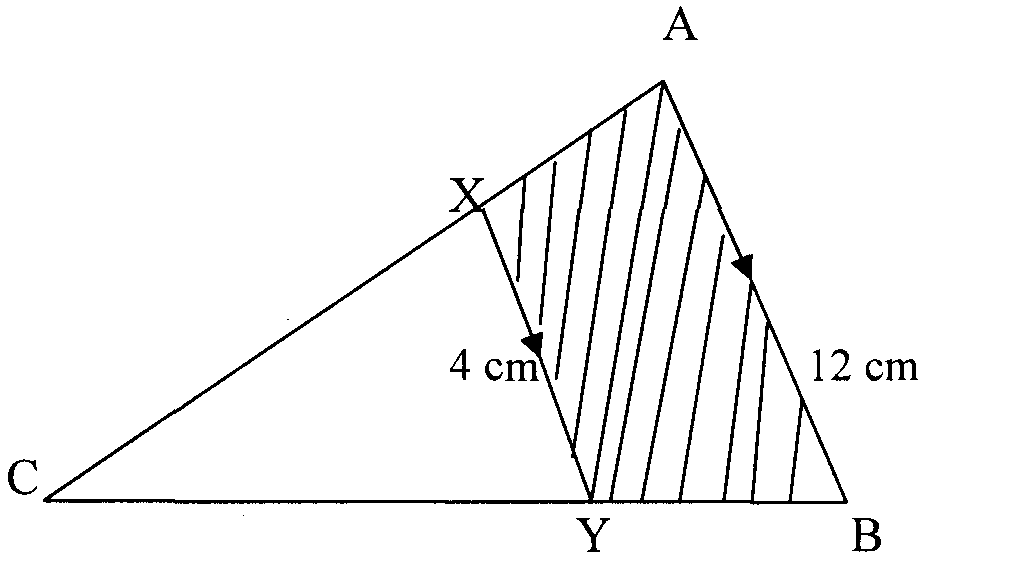 	If the area of the shaded region is 36 cm2, find the area of triangle CXY.	(3 mks)11. 	The volumes of two similar containers are 625cm3 and 1080cm3 respectively.  If the base area of the smaller container is 75cm2, find the base area of the bigger container. 	( 3 mks )12.  All prime numbers between ten and twenty are arranged in descending order to form a number.	(i) 	Write down the number. 								(1 mk)	(ii) 	State the total value of the third digit of the number formed in (i) above. 		(1 mk)13. The proceeds of a certain harambee was distributed among three secondary schools A, B and C.  A received 1/3 of the total amount realized, B received 1/3 of the remainder while C received  4/5 of what B received. If the difference of what remained and B’s share was sh. 25,000, determine how much the harambee realized. 				( 4 mks )14. 	The marked price of a car in a dealer’s shop was Kshs 450,000. Wekesa bought the car at 7%	discount. The dealer still made a profit of 13%. Calculate the amount of money the dealer	had paid for the car.										 (3 mks)1 5.	Use tables of cubes, square roots and reciprocals to evaluate.				 (3mks)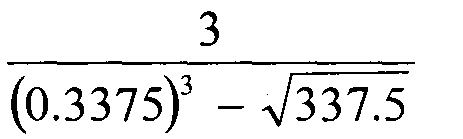 16.Without using tables or a calculator, evaluate							 (3mks)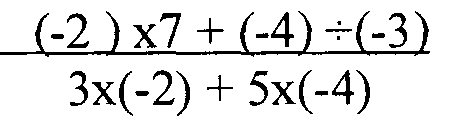 17. Mr. Owino spends ¼ of his salary on school fees.  He spends 2/3 of the remainder on food and a fifth of what is left on transport.  He saves the balance.  In a certain month he saved sh. 3,400.  What is his salary?											( 3 mks )18. In the figure below, AC is an arc of a circle centre B, angle ABD = 600, AB = BC = 7cm and CD = 5cm.  If AE is parallel to BD and AB is parallel to ED. Calculate the  area of the shaded region.                                                                                                             			(3 mks )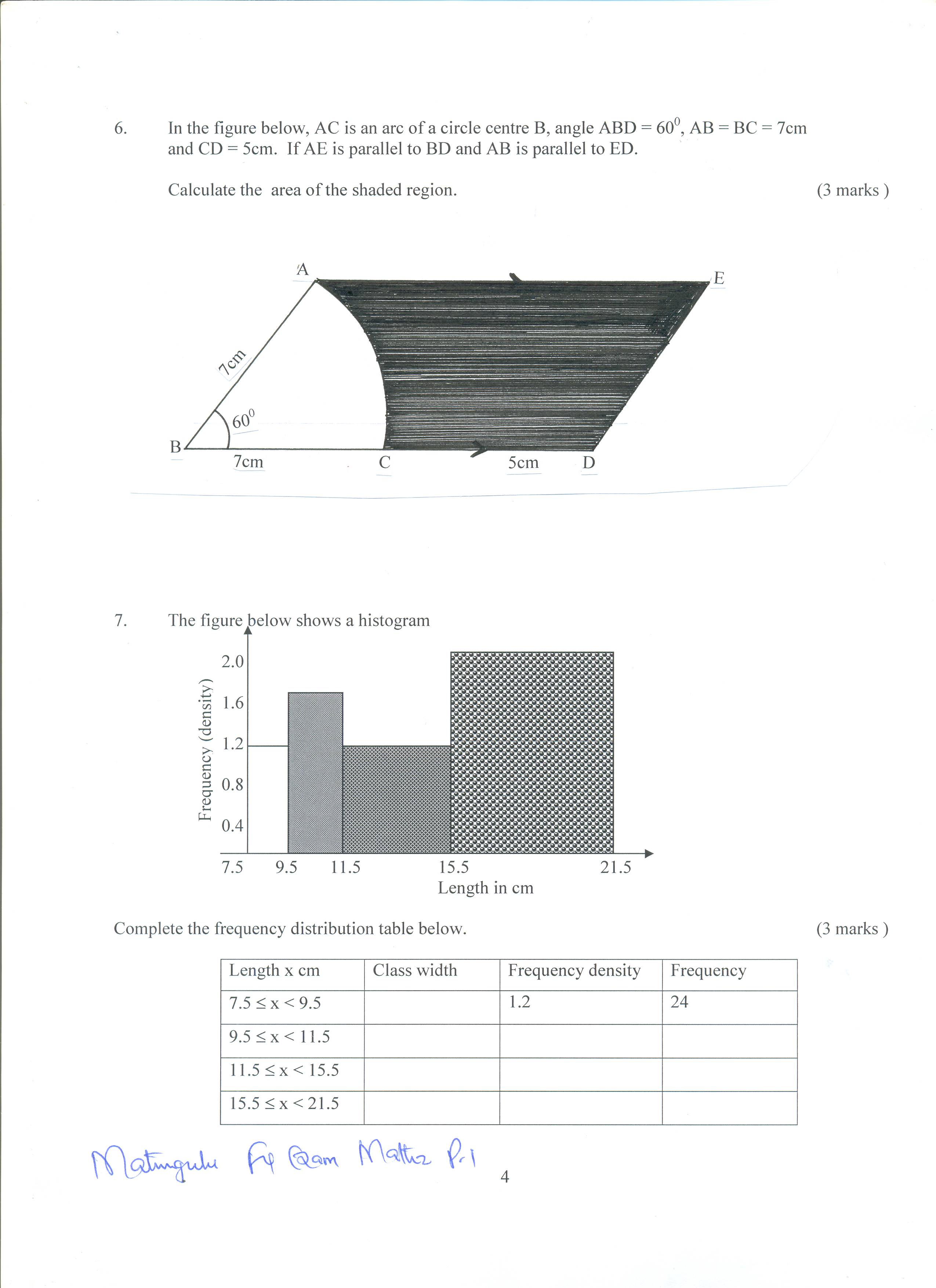 19.	A square whose vertices are P(1, 1), Q (2, 1), R ( 2, 2) and S (1, 2) given an enlargement with centre at (0, 0).  Find the images of the vertices if the scale factor is 3. 	  		( 2 mks )20.  A bus and a car leave Nairobi at 7.30am and 9.30am respectively.  If their speeds are 60km/h and 100km/h respectively, find the time when the car catches up with the bus.             ( 3 mks )21. A rectangular tank measuring 3m long, 2.4m wide and 1.2m high is initially half full of water . Water flows into the tank from 9.45 a.m and the tank is full at 1.21p.m.  Determine the rate at which water flows into the tank in litres per minute 						(4 mks)22. An artisan working on a construction job is paid sh. 30 for every normal working hour and sh. 50 for each hour worked overtime.  During one week he worked for a total of 65 hours and was paid sh. 2,450 in wages.  Determine the number of hours he worked overtime. 		             ( 3 mks )23. Simplify  										(4 mks)       		( 8/27 ) -1/3   x    (64/9) ½   x  2-1 	24. Factorize completely.        5x2y2 + 2xy – 3							                                ( 3 mks )25. Find the equation of the line which passes through the point of intersection of the lines y + 2x = 8 and 2y – x = 6 and the point ( 4, 3 ). 					( 4 mks )26. A piece of land is to be divided into 20 acres or 24 acres or 28 acres for farming and leave 7 acres for grazing. Determine the smallest size of such land. (3 mks)27. The mean age of 4 girls is 15 yeas. The first and second are aged 13 years and 18 years respectively.       The third girl is 3 years older than the first girl. Find the modal age. (3 mks)28.  The L.C.M of 15, 18 and a third number is 1260. Find the square of third number. (3 mks)29. Express the following as fraction.          (3 mks)                               .  .                            0.9230. The figure below shows a uniform cross-section of a swimming pool which is 4m wide. The depth of      the pool increase gently from 1.5m to 3.0m.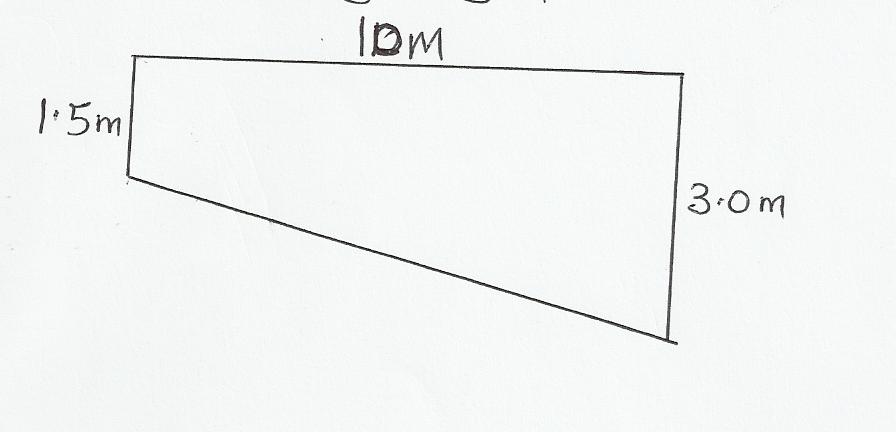 How much water in litres does it hold when full? (3 mks)Calculate total internal surface area of the pool. (5 mks)Find the angle at which the bottom of the pool inclines to the horizontal. (2 mks)MARKING SCHEME FORM 2 MATHS        2    20,   24,  26,    28			 	 2    10   12    13    14								 	 2      5     6      13    7 	 3      2      3    13     7  	5       5       1     13    77      1      1     13    7								       M2  	13    1      1    13     1            1       1      1      1 	 Size of the land = (23 x 3 x 5 x 7 x 13) + 7) aces					      A1                 		 = 10920 + 7     = 10,927 acesQuestionsMarksRemarks1.                    =                                   = B1B1A12.             500 x 84.15 – 289850                      = 130,900             But 100 yens ≡ 65 – 45                      ?                  130900               = 200000 yensM1M2A13.              Gradient L1 =                   → Gradient L2 = 1                   Mid- point AB = (2, -3)                  ∴                     → y + 3 = x-2                    ∴ -x +y + 5 = 0B1B1M1A14.                    Πdh = 1980                   h= 15cm                  Vol =                      = 20790cm3                      = 20.79liM1M1A15.A.S.F = ( L.S.F)2 		= ( 1 : 50,000)2		= 1 : 2,500,000,000								Actual area = 	20cm2 x 2,500,000,000cm2 				1cm2 				= 50,000,000,000cm2 		Area in hectares = 	50,000,000,000cm2 					10,000 x 10,000cm2					= 500 hectares 			 M1M1A16.7.        80 + (n-1)128 = 180n – 360      or its equivalent         → 80 + 128n – 128 = 180n – 360                     -52n = -312                         n = 6M1M1A18. 20 ( m + 2) – 12 ( m – 1)  - 15 ( m – 3 ) 			60 	20m + 40 – 12m + 12 – 15m + 45 			60 								20m + 2m – 15m + 40 +12 +45 			=  -7m +97 			          60M1A19.M1M1A110.            Let Area c x y = x            L.S. F         =              A.S.F =               →                → 9x = x + 36                  8x = 36                              X = 4.5cm2M1M1A111.7.	V.S.F  = 625 : 1080 	LSF = 5 : 6 								 	ASF = 25 : 36 								 	25 		75	36 		? 	36 x 75 		     25 		= 108cm2 				M1M2A112.        i)       19, 171, 311        ii)      300B1B113.Let x be the amount realized 	 A = 1/3 x 	B = ½ of 2/3x = -2/9 x 	C = 4/5 of 2/9 x = 8/45 x 						B1 	The total amount given = 1/3 x + 2/9 x + 8/45 x 			M1 			15x + 10x + 8x 				45			-33x			 45 = 	11/15 x 	Remainder = 4/15 x 	 4/15 x  –  2/9 x =   25000 												1 	12x – 10x    =   25000 x 45	       45 	        45 		12x – 10x = 1125000		2x = 1125000 		x = Ksh. 562,500B1M1M1A114.                 450000 ≡ 100%                     ?       ≡ 93%           Cash price = 418500 shillings               But 418500 ≡ 113%                      ?            ≡ 100%           = 370353.9823 shillingsA115.         (3.375 x 1/10)3 = 0.038441          (3.375 x 100) ½  = 18.372           =             = (-3)x(0.5455) x 1/10                                                = - 0.16365A116.           =             =            = B1B1A117.  Food   = ½ 									Trans = 1/20 	Rem = 1/5 									1/5 = 3400									5/5 = 5/5  x 5/1 x 3400		= 17,000 M1M1A1181920   6. 	Sin 600  = h/7 									H = 7 sin 600 	Area of ABDE = ½ ( 12 + 12) 7 sin 600 = 72.75cm  				Area of sector BAC = 60/360 x 22/7 x 7 x 7 						72.75 – 25.67  	Shaded area 47.08cm2P ( 1, 1) = P1 ( 1 x 3, 1 x 3 ) = M1 (3, 3) 	Q (2, 1) = P1 ( 2 x 3, 1 x 3) = Q1 (6, 3) 					B1 	R (2, 2) = R1 ( 2 x 3, 2 x 3 ) = R1 ( 6, 6) 					B1 	S ( 1, 2) = S1 ( 1 x 3, 2 x 3 ) = ( 3, 6 ) 120/40  = 3 hours 								9 : 30+	3 : 00			 		12 : 30 pmM1M1A121   Volume   = ½    ( 300 x 240 x 120 )  litres 								   1000			= 4320 litres	Time taken to fill the tank		1321 hr 	        -	0945 		3hr 36 min 						= 216 mins 				   20	Rate of flow  	=	4320 L 								216 min 					M1				   1			= 20 L /min 	22Let no. of hours worked overtime be x 	Hours worked normal time is 65 – x 	Amount earned overtime = sh. 50x 						M1 	Amount earned normal hours = sh. 30 ( 65 – x ) 	 50x + 30 ( 65 – x ) = 2450 		50x + 1950 – 30x = 2450 					M1			20x = 500			x = 25		Hours worked overtime is 25			         M1M1A12324( 8/27) -1/3  x  ( 64/9) ½ x 2-123    -1/3    x 8/3   x   ½23    -1/3  =  3/2 	33										         33 	  1       4  2	3    x   8    x   1							M1 	for    8/3 and ½ 	2         3         2		1          1				= 25x2y2 + 2xy – 3 	5x2y2 + 5xy – 3xy – 3 								5xy ( xy + 1 ) – 3 ( xy + 1 ) 								( 5xy – 3 ) ( xy + 1 ) 						M2M1A125Solving simultaneous equations 	2y – x = 6 		y = 3 + x/2 	y + 2x = 8 		y = 8 – 2x 	8 – 2x = 3 + x/2 							M1 	-5/2x = -5 		x = 2 		2y – 2 = 6 		y = 4	Point of intersection ( 2 , 4 ) 						A1	Gradient of line : 	4 – 3    =   - ½ 				2 – 4 						M1 	4 – y     =   - ½ 	2 – x 	4 – y = - ½ ( 2 – x ) 	-y = -5 + ½ x 	y = 5 – ½ x 		M1M1A126        2    20,   24,  26,    28			 	 2    10   12    13    14								 	 2      5     6      13    7 	 3      2      3    13     7  	5       5       1     13    77      1      1     13    7								         	13    1      1    13     1            1       1      1      1 	 Size of the land = (23 x 3 x 5 x 7 x 13) + 7) aces					                       		 = 10920 + 7     = 10,927 acesM1M2A1274 x 15 = 60kg1st    13 yrs2nd  18 yrs3rd   13 + 3 = 16 years        Total 47 years4th girl = 60 – 47 = 13Modal age 13 years	M1M1A1282915 = 3 x 518 = 2 x 3 x 3     = 2 x 321260 = 22 x 32 x 5 x 7  x = 22 x 7x2 = (22 x 7)2 = 24 x 72 = 784Let r = 0.9292........ 100r = 92.9292......    99r = 92   r=92/99M2A127M1M1A130. 22. a) Volume = cross section A x width                        = ½ (1.5 + 3.0) x 4 x 10                       = ½ x 4.5 x 4                        = 9m3 x 10 = 90m21m3 = 1000 litres9m3 = 90 x 1000 = 90,000 litres.b) 1.5 x 4 =                              6m2    3.0 x 4 =                            12m2   ½ (1.5 + 3) x 10 x 2 =          45m2      102 – 1.52 = 9.886                = 9.89m x 4 = 39.56m2                                      102.56m210c) 	1.5	Tan Ө = 1.5 = 0.15                                        10                                   Ө = 8.53oM1B1A129M1M1A130M1M1A1M1M1M1M1A1M1M1A1